Об утверждении состава Совета женщин муниципальногообразования Николо-Александровского сельсовета	В соответствии с Федеральным законом от 06.10.2003 № 131-ФЗ «Об общих принципах организации местного самоуправления в Российской Федерации», Уставом Николо-Александровского сельсовета, протокола собраний граждан от 12.09.2019 года № 7, в целях создания наиболее благоприятных условий для активного участия женщины в общественно-политической жизни муниципального образования Николо-Александровского сельсовета. п о с т а н о в л я ю:1. Утвердить состав Совета женщин муниципального образования Николо-Александровского сельсовета, согласно приложению №1 2.  Настоящее постановление вступает в силу со дня его подписания.И.О. Главы администрации Николо-Александровского сельсовета                                                                                              Е.Г. Саливон          Состав Совета женщин муниципального образования Николо-Александровского сельсовета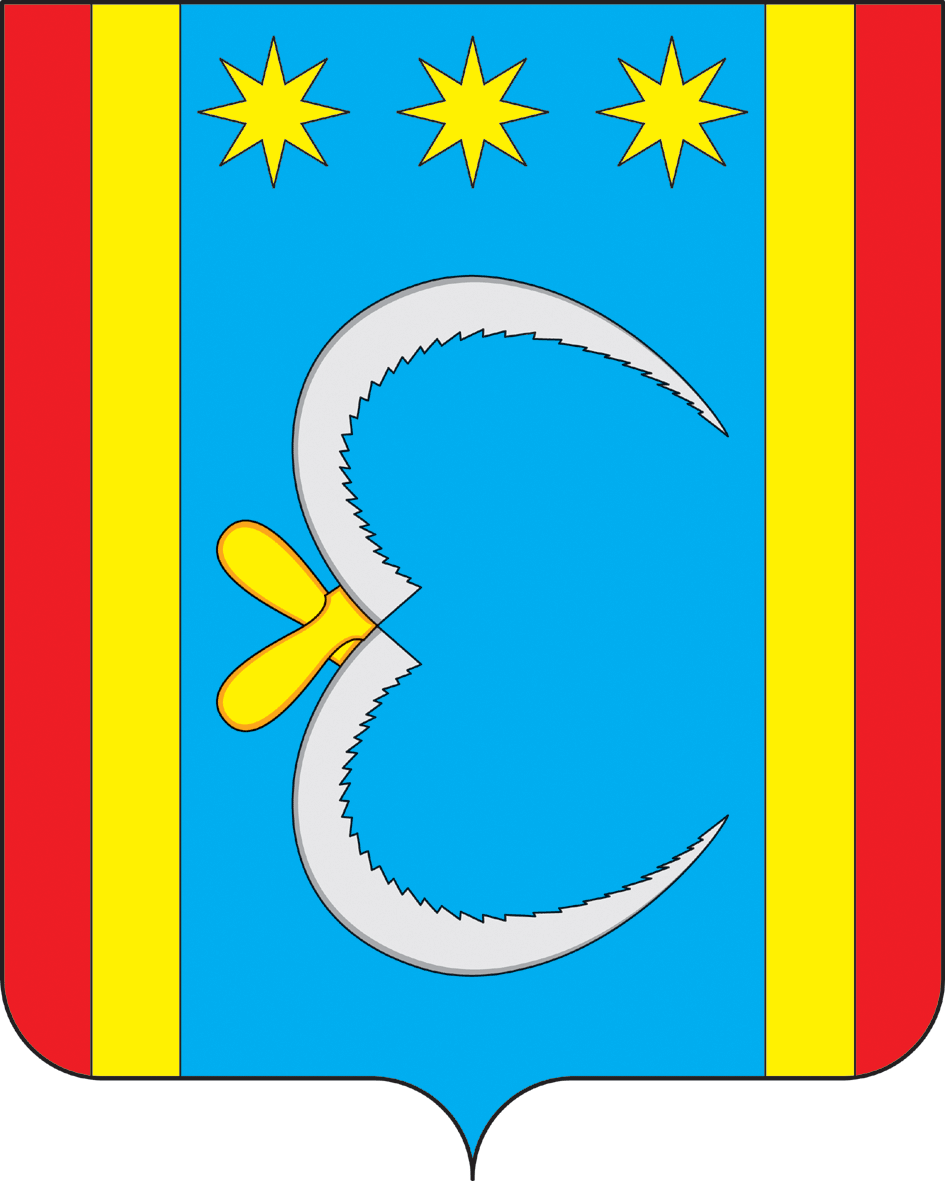 РОССИЙСКАЯ ФЕДЕРАЦИЯАДМИНИСТРАЦИЯ НИКОЛО-АЛЕКСАНДРОВСКОГО СЕЛЬСОВЕТАОКТЯБРЬСКОГО РАЙОНА АМУРСКОЙ ОБЛАСТИПОСТАНОВЛЕНИЕРОССИЙСКАЯ ФЕДЕРАЦИЯАДМИНИСТРАЦИЯ НИКОЛО-АЛЕКСАНДРОВСКОГО СЕЛЬСОВЕТАОКТЯБРЬСКОГО РАЙОНА АМУРСКОЙ ОБЛАСТИПОСТАНОВЛЕНИЕРОССИЙСКАЯ ФЕДЕРАЦИЯАДМИНИСТРАЦИЯ НИКОЛО-АЛЕКСАНДРОВСКОГО СЕЛЬСОВЕТАОКТЯБРЬСКОГО РАЙОНА АМУРСКОЙ ОБЛАСТИПОСТАНОВЛЕНИЕРОССИЙСКАЯ ФЕДЕРАЦИЯАДМИНИСТРАЦИЯ НИКОЛО-АЛЕКСАНДРОВСКОГО СЕЛЬСОВЕТАОКТЯБРЬСКОГО РАЙОНА АМУРСКОЙ ОБЛАСТИПОСТАНОВЛЕНИЕРОССИЙСКАЯ ФЕДЕРАЦИЯАДМИНИСТРАЦИЯ НИКОЛО-АЛЕКСАНДРОВСКОГО СЕЛЬСОВЕТАОКТЯБРЬСКОГО РАЙОНА АМУРСКОЙ ОБЛАСТИПОСТАНОВЛЕНИЕ 16.09.2019     № 47с. Николо-Александровкас. Николо-Александровкас. Николо-Александровкас. Николо-Александровкас. Николо-АлександровкаПриложение № 1к постановлению № 47 от 16.09.2019 г.1.Вальченко Виктория Викторовна2.Галушка Галина Викторовна3.Гарипова Наталья Васильевна4.Кардаш Наталья Васильевна 5.Шведова Юлия Сергеевна